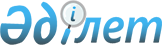 О внесении изменений в решение Кербулакского районного маслихата от 27 декабря 2019 года № 53-305 "О бюджете Кербулакского района на 2020-2022 годы"Решение Кербулакского районного маслихата Алматинской области от 5 ноября 2020 года № 64-368. Зарегистрировано Департаментом юстиции Алматинской области 13 ноября 2020 года № 5739
      В соответствии с пунктом 4 статьи 106 Бюджетного кодекса Республики Казахстан от 4 декабря 2008 года, подпунктом 1) пункта 1 статьи 6 Закона Республики Казахстан от 23 января 2001 года "О местном государственном управлении и самоуправлении в Республике Казахстан", Кербулакский районный маслихат РЕШИЛ:
      1. Внести в решение Кербулакского районного маслихата "О бюджете Кербулакского района на 2020-2022 годы" от 27 декабря 2019 года № 53-305 (зарегистрирован в Реестре государственной регистрации нормативных правовых актов № 5387, опубликован 13 января 2020 года в эталонном контрольном банке нормативных правовых актов Республики Казахстан) следующие изменения:
      пункт 1 указанного решения изложить в новой редакции:
      "1. Утвердить районный бюджет на 2020-2022 годы согласно приложениям 1, 2 и 3 к настоящему решению соответственно, в том числе на 2020 год в следующих объемах:
      1) доходы 15 484 328 тысяч тенге, в том числе:
      налоговые поступления 538 739 тысяч тенге;
      неналоговые поступления 3 677 тысяч тенге;
      поступления от продажи основного капитала 4 597 тысяч тенге;
      поступление трансфертов 14 937 315 тысяч тенге, в том числе:
      трансферты из нижестоящих органов государственного управления 362 тысячи тенге;
      целевые текущие трансферты 6 550 082 тысячи тенге;
      целевые трансферты на развитие 876 525 тысяч тенге;
      субвенции 7 510 346 тысяч тенге;
      2) затраты 17 907 234 тысячи тенге;
      3) чистое бюджетное кредитование 113 569 тысяч тенге, в том числе:
      бюджетные кредиты 154 179 тысяч тенге;
      погашение бюджетных кредитов 40 610 тысяч тенге;
      4) сальдо по операциям с финансовыми активами 0 тенге;
      5) дефицит (профицит) бюджета (-) 2 536 475 тысяч тенге;
      6) финансирование дефицита (использование профицита) бюджета 2 536 475 тысяч тенге".
      2. Приложение 1 к указанному решению изложить в новой редакции согласно приложению к настоящему решению.
      3. Контроль за исполнением настоящего решения возложить на постоянную комиссию районного маслихата "По экономике и бюджету района, налогу, поддержке малого и среднего предпринимательства, коммунального хозяйства, озеленению и оказанию услуг населению".
      4. Настоящее решение вводится в действие с 1 января 2020 года. Районный бюджет на 2020 год
					© 2012. РГП на ПХВ «Институт законодательства и правовой информации Республики Казахстан» Министерства юстиции Республики Казахстан
				
      Председатель сессии Кербулакского

      районного маслихата

К. Бекиев

      Секретарь Кербулакского

      районного маслихата

Б. Рысбеков
Приложение к решению Кербулакского районного маслихата от 5 ноября 2020 года № 64-368Приложение 1 к решению Кербулакского районного маслихата от 27 декабря 2019 года № 53-305
Категория
Категория
Категория
Категория
Сумма (тысяч тенге)
Класс
Класс
Класс
Сумма (тысяч тенге)
Подкласс
Подкласс
Сумма (тысяч тенге)
Наименование
Сумма (тысяч тенге)
1
2
3
4
5
1. Доходы
15 484 328
1
Налоговые поступления
538 739
01
Подоходный налог
60 215
1
Корпоративный подоходный налог
60 215
03
Социальный налог
200 000
1
Социальный налог
200 000
04
Hалоги на собственность
156 846
1
Hалоги на имущество
153 276
5
Единый земельный налог
3 570
05
Внутренние налоги на товары, работы и услуги
14 346
2
Акцизы
4 120
3
Поступления за использование природных и других ресурсов
6 041
4
Сборы за ведение предпринимательской и профессиональной деятельности
4 185
07
Прочие налоговые поступления в местный бюджет
102 600
1
Прочие налоговые поступления в местный бюджет
102 600
08
Обязательные платежи, взимаемые за совершение юридически значимых действий и (или) выдачу документов уполномоченными на то государственными органами или должностными лицами
4 732
1
Государственная пошлина
4 732
2
Неналоговые поступления
3 677
01
Доходы от государственной собственности
2 959
5
Доходы от аренды имущества, находящегося в государственной собственности
2 959
54
06
Прочие неналоговые поступления
664
1
Прочие неналоговые поступления
664
3
Поступления от продажи основного капитала
4 597
01
Продажа государственного имущества, закрепленного за государственными учреждениями
1 000
1
Продажа государственного имущества, закрепленного за государственными учреждениями
1 000
03
Продажа земли и нематериальных активов
3 597
1
Продажа земли
3 597
4
Поступления трансфертов
14 937 315
01
Трансферты из нижестоящих органов государственного управления
362
3
Трансферты из бюджетов городов районного значения, сел, поселков, сельских округов
362
02
Трансферты из вышестоящих органов государственного управления
14 936 953
2
Трансферты из областного бюджета
14 936 953
Функциональная группа
Функциональная группа
Функциональная группа
Функциональная группа
Функциональная группа
Сумма (тысяч тенге)
Функциональные подгруппы
Функциональные подгруппы
Функциональные подгруппы
Функциональные подгруппы
Сумма (тысяч тенге)
Администратор бюджетной программы
Администратор бюджетной программы
Администратор бюджетной программы
Сумма (тысяч тенге)
Программа
Программа
Сумма (тысяч тенге)
Наименование
Сумма (тысяч тенге)
1
2
3
4
5
6
2. Затраты 
17 907 234
01
Государственные услуги общего характера
392 191
1
Представительные, исполнительные и другие органы, выполняющие общие функции государственного управления
328 672
112
Аппарат маслихата района (города областного значения)
27 382
001
Услуги по обеспечению деятельности маслихата района (города областного значения)
26 694
003
Капитальные расходы государственного органа 
688
122
Аппарат акима района (города областного значения)
301 290
001
Услуги по обеспечению деятельности акима района (города областного значения)
123 651
003
Капитальные расходы государственного органа 
18 178
113
Целевые текущие трансферты из местных бюджетов
159 461
2
Финансовая деятельность
28 061
452
Отдел финансов района (города областного значения)
28 061
001
Услуги по реализации государственной политики в области исполнения бюджета и управления коммунальной собственностью района (города областного значения)
23 348
003
Проведение оценки имущества в целях налогообложения
1 135
010
Приватизация, управление коммунальным имуществом, постприватизационная деятельность и регулирование споров, связанных с этим 
2 357
018
Капитальные расходы государственного органа 
1 221
5
Планирование и статистическая деятельность
34 884
453
Отдел экономики и бюджетного планирования района (города областного значения)
34 884
001
Услуги по реализации государственной политики в области формирования и развития экономической политики, системы государственного планирования
34 330
004
Капитальные расходы государственного органа 
554
9
Прочие государственные услуги общего характера
574
467
Отдел строительства района (города областного значения)
574
040
Развитие объектов государственных органов
574
02
Оборона
43 794
1
Военные нужды
12 174
122
Аппарат акима района (города областного значения)
12 174
005
Мероприятия в рамках исполнения всеобщей воинской обязанности
12 174
2
Организация работы по чрезвычайным ситуациям
31 620
122
Аппарат акима района (города областного значения)
31 620
007
Мероприятия по профилактике и тушению степных пожаров районного (городского) масштаба, а также пожаров в населенных пунктах, в которых не созданы органы государственной противопожарной службы
31 620
03
Общественный порядок, безопасность, правовая, судебная, уголовно-исполнительная деятельность
40 792
9
Прочие услуги в области общественного порядка и безопасности
40 792
485
Отдел пассажирского транспорта и автомобильных дорог района (города областного значения)
40 792
021
Обеспечение безопасности дорожного движения в населенных пунктах
40 792
04
Образование
9 147 718
1
Дошкольное воспитание и обучение
174 844
464
Отдел образования района (города областного значения)
174 844
040
Реализация государственного образовательного заказа в дошкольных организациях образования
174 844
2
Начальное, основное среднее и общее среднее образование
7 650 170
464
Отдел образования района (города областного значения)
6 522 342
003
Общеобразовательное обучение
6 522 342
465
Отдел физической культуры и спорта района (города областного значения)
174 275
017
Дополнительное образование для детей и юношества по спорту
174 275
467
Отдел строительства района (города областного значения)
953 553
024
Строительство и реконструкция объектов начального, основного среднего и общего среднего образования
953 553
9
Прочие услуги в области образования
1 322 704
464
Отдел образования района (города областного значения)
1 322 704
001
Услуги по реализации государственной политики на местном уровне в области образования 
32 692
004
Информатизация системы образования в государственных учреждениях образования района (города областного значения)
14 950
005
Приобретение и доставка учебников, учебно-методических комплексов для государственных учреждений образования района (города областного значения)
76 301
012
Капитальные расходы государственного органа
600
015
Ежемесячная выплата денежных средств опекунам (попечителям) на содержание ребенка-сироты (детей-сирот), и ребенка (детей), оставшегося без попечения родителей
13 110
067
Капитальные расходы подведомственных государственных учреждений и организаций
745 467
113
Целевые текущие трансферты из местных бюджетов
439 584
06
Социальная помощь и социальное обеспечение
1 299 710
1
Социальное обеспечение
629 471
451
Отдел занятости и социальных программ района (города областного значения)
621 588
005
Государственная адресная социальная помощь
621 588
464
Отдел образования района (города областного значения)
7 883
030
Содержание ребенка (детей), переданного патронатным воспитателям
590
031
Государственная поддержка по содержанию детей-сирот и детей, оставшихся без попечения родителей, в детских домах семейного типа и приемных семьях
7 293
2
Социальная помощь
623 514
451
Отдел занятости и социальных программ района (города областного значения)
623 514
002
Программа занятости
346 330
004
Оказание социальной помощи на приобретение топлива специалистам здравоохранения, образования, социального обеспечения, культуры, спорта и ветеринарии в сельской местности в соответствии с законодательством Республики Казахстан
36 280
006
Оказание жилищной помощи 
11 612
007
Социальная помощь отдельным категориям нуждающихся граждан по решениям местных представительных органов
28 868
010
Материальное обеспечение детей-инвалидов, воспитывающихся и обучающихся на дому
1 962
014
Оказание социальной помощи нуждающимся гражданам на дому
68 284
017
Обеспечение нуждающихся инвалидов обязательными гигиеническими средствами и предоставление услуг специалистами жестового языка, индивидуальными помощниками в соответствии с индивидуальной программой реабилитации инвалида
80 588
023
Обеспечение деятельности центров занятости населения
49 590
9
Прочие услуги в области социальной помощи и социального обеспечения
46 725
451
Отдел занятости и социальных программ района (города областного значения)
39 447
001
Услуги по реализации государственной политики на местном уровне в области обеспечения занятости и реализации социальных программ для населения
30 154
011
Оплата услуг по зачислению, выплате и доставке пособий и других социальных выплат
5 729
021
Капитальные расходы государственного органа
188
050
Реализация Плана мероприятий по обеспечению прав и улучшению качества жизни инвалидов в Республике Казахстан на 2012–2018 годы
3 376
487
Отдел жилищно-коммунального хозяйства и жилищной инспекции района (города областного значения)
7 278
094
Предоставление жилищных сертификатов как социальная помощь 
7 278
07
Жилищно-коммунальное хозяйство
1 965 845
1
Жилищное хозяйство
631 111
467
Отдел строительства района (города областного значения)
159 154
003
Проектирование и (или) строительство, реконструкция жилья коммунального жилищного фонда
154 000
004
Проектирование, развитие и (или) обустройство инженерно-коммуникационной инфраструктуры
5 154
487
Отдел жилищно-коммунального хозяйства и жилищной инспекции района (города областного значения)
471 957
001
Услуги по реализации государственной политики на местном уровне в области жилищно-коммунального хозяйства и жилищного фонда
19 662
003
Капитальные расходы государственного органа 
488
006
Обеспечение жильем отдельных категорий граждан
16 980
032
Капитальные расходы подведомственных государственных учреждений и организаций
34 000
070
Возмещение платежей населения по оплате коммунальных услуг в режиме чрезвычайного положения в Республике Казахстан
347 936
098
Приобретение жилья коммунального жилищного фонда
7 000
113
Целевые текущие трансферты из местных бюджетов
45 891
2
Коммунальное хозяйство
513 279
487
Отдел жилищно-коммунального хозяйства и жилищной инспекции района (города областного значения)
513 279
029
Развитие системы водоснабжения и водоотведения
414 072
058
Развитие системы водоснабжения и водоотведения в сельских населенных пунктах
99 207
3
Благоустройство населенных пунктов
821 455
487
Отдел жилищно-коммунального хозяйства и жилищной инспекции района (города областного значения)
821 455
025
Освещение улиц в населенных пунктах
371 526
030
Благоустройство и озеленение населенных пунктов
449 929
08
Культура, спорт, туризм и информационное пространство
359 043
1
Деятельность в области культуры
139 302
455
Отдел культуры и развития языков района (города областного значения)
139 302
003
Поддержка культурно-досуговой работы
139 302
2
Спорт
37 298
465
Отдел физической культуры и спорта района (города областного значения)
20 801
001
Услуги по реализации государственной политики на местном уровне в сфере физической культуры и спорта
11 222
004
Капитальные расходы государственного органа
1 188
006
Проведение спортивных соревнований на районном (города областного значения) уровне
4 364
007
Подготовка и участие членов сборных команд района (города областного значения) по различным видам спорта на областных спортивных соревнованиях
3 839
032
Капитальные расходы государственного органа
188
467
Отдел строительства района (города областного значения)
16 497
008
Развитие объектов спорта
16 497
3
Информационное пространство
100 435
455
Отдел культуры и развития языков района (города областного значения)
92 935
006
Функционирование районных (городских) библиотек
91 900
007
Развитие государственного языка и других языков народа Казахстана
1 035
456
Отдел внутренней политики района (города областного значения)
7 500
002
Услуги по проведению государственной информационной политики
7 500
9
Прочие услуги по организации культуры, спорта, туризма и информационного пространства
82 008
455
Отдел культуры и развития языков района (города областного значения)
61 083
001
Услуги по реализации государственной политики на местном уровне в области развития языков и культуры
7 647
010
Капитальные расходы государственного органа
188
032
Капитальные расходы подведомственных государственных учреждений и организаций
53 248
456
Отдел внутренней политики района (города областного значения)
20 925
001
Услуги по реализации государственной политики на местном уровне в области информации, укрепления государственности и формирования социального оптимизма граждан
20 737
006
Капитальные расходы государственного органа
188
10
Сельское, водное, лесное, рыбное хозяйство, особо охраняемые природные территории, охрана окружающей среды и животного мира, земельные отношения
87 991
1
Сельское хозяйство
33 735
462
Отдел сельского хозяйства района (города областного значения)
31 300
001
Услуги по реализации государственной политики на местном уровне в сфере сельского хозяйства
29 357
006
Капитальные расходы государственного органа 
1 943
473
Отдел ветеринарии района (города областного значения)
2 435
001
Услуги по реализации государственной политики на местном уровне в сфере ветеринарии
2 435
6
Земельные отношения
24 403
463
Отдел земельных отношений района (города областного значения)
24 403
001
Услуги по реализации государственной политики в области регулирования земельных отношений на территории района (города областного значения)
18 738
004
Организация работ по зонированию земель
4 817
007
Капитальные расходы государственного органа
848
9
Прочие услуги в области сельского, водного, лесного, рыбного хозяйства, охраны окружающей среды и земельных отношений
29 853
453
Отдел экономики и бюджетного планирования района (города областного значения)
29 853
099
Реализация мер по оказанию социальной поддержки специалистов
29 853
11
Промышленность, архитектурная, градостроительная и строительная деятельность
27 970
2
Архитектурная, градостроительная и строительная деятельность
27 970
467
Отдел строительства района (города областного значения)
14 255
001
Услуги по реализации государственной политики на местном уровне в области строительства
13 467
017
Капитальные расходы государственного органа
788
468
Отдел архитектуры и градостроительства района (города областного значения)
13 715
001
Услуги по реализации государственной политики в области архитектуры и градостроительства на местном уровне
12 077
004
Капитальные расходы государственного органа
1 638
12
Транспорт и коммуникация
1 694 443
1
Автомобильный транспорт
1 639 926
485
Отдел пассажирского транспорта и автомобильных дорог района (города областного значения)
1 639 926
023
Обеспечение функционирования автомобильных дорог
9 238
045
Капитальный и средний ремонт автомобильных дорог районного значения и улиц населенных пунктов
1 630 688
9
Прочие услуги в сфере транспорта и коммуникаций
54 517
485
Отдел пассажирского транспорта и автомобильных дорог района (города областного значения)
54 517
001
Услуги по реализации государственной политики на местном уровне в области пассажирского транспорта и автомобильных дорог
10 576
003
Капитальные расходы государственного органа
188
113
Целевые текущие трансферты из местных бюджетов
43 753
13
Прочие
2 412 027
3
Поддержка предпринимательской деятельности и защита конкуренции
15 748
469
Отдел предпринимательства района (города областного значения)
15 748
001
Услуги по реализации государственной политики на местном уровне в области развития предпринимательства 
14 060
004
Капитальные расходы государственного органа
1 688
9
Прочие 
2 396 279
452
Отдел финансов района (города областного значения)
42 474
012
Резерв местного исполнительного органа района (города областного значения) 
42 474
455
Отдел культуры и развития языков района (города областного значения)
547 325
52
Реализация мероприятий по социальной и инженерной инфраструктуре в сельских населенных пунктах в рамках проекта "Ауыл-Ел бесігі"
547 325
464
Отдел образования района (города областного значения)
911 362
077
Реализация мероприятий по социальной и инженерной инфраструктуре в сельских населенных пунктах в рамках проекта "Ауыл-Ел бесігі"
911 362
485
Отдел пассажирского транспорта и автомобильных дорог района (города областного значения)
635 596
052
Реализация мероприятий по социальной и инженерной инфраструктуре в сельских населенных пунктах в рамках проекта "Ауыл-Ел бесігі"
635 596
487
Отдел жилищно-коммунального хозяйства и жилищной инспекции района (города областного значения)
259 522
077
Реализация мероприятий по социальной и инженерной инфраструктуре в сельских населенных пунктах в рамках проекта "Ауыл-Ел бесігі"
259 522
14
Обслуживание долга
80
1
Обслуживание долга
80
452
Отдел финансов района (города областного значения)
80
013
Обслуживание долга местных исполнительных органов по выплате вознаграждений и иных платежей по займам из областного бюджета
80
15
Трансферты 
435 630
1
Трансферты 
435 630
452
Отдел финансов района (города областного значения)
435 630
006
Возврат неиспользованных (недоиспользованных) целевых трансфертов
3 613
024
Целевые текущие трансферты из нижестоящего бюджета на компенсацию потерь вышестоящего бюджета в связи с изменением законодательства
23 509
038
Субвенции
408 507
054
Возврат сумм неиспользованных (недоиспользованных) целевых трансфертов, выделенных из республиканского бюджета за счет целевого трансферта из Национального фонда Республики Казахстан
1
Функциональная группа
Функциональная группа
Функциональная группа
Функциональная группа
Функциональная группа
Сомасы

(мың теңге)
Функциональные подгруппы
Функциональные подгруппы
Функциональные подгруппы
Функциональные подгруппы
Сомасы

(мың теңге)
Администратор бюджетной программы
Администратор бюджетной программы
Администратор бюджетной программы
Сомасы

(мың теңге)
Программа
Программа
Сомасы

(мың теңге)
Наименование
Наименование
1
2
3
4
5
6
3. Чистое бюджетное кредитование
113 569
Бюджетные кредиты
154 179
10
Сельское, водное, лесное, рыбное хозяйство, особо охраняемые природные территории, охрана окружающей среды и животного мира, земельные отношения
154 179
1
Сельское хозяйство
154 179
453
Отдел экономики и бюджетного планирования района (города областного значения)
154 179
006
Бюджетные кредиты для реализации мер социальной поддержки специалистов
154 179
Категория
Категория
Категория
Категория
Сумма (тысяч тенге)
Класс
Класс
Класс
Сумма (тысяч тенге)
Подкласс
Подкласс
Сумма (тысяч тенге)
Наименование
Сумма (тысяч тенге)
1
2
3
4
5
5
Погашение бюджетных кредитов
40 610
01
Погашение бюджетных кредитов
40 610
1
Погашение бюджетных кредитов, выданных из государственного бюджета
40 610
Функциональная группа
Функциональная группа
Функциональная группа
Функциональная группа
Функциональная группа
Сумма (тысяч тенге)
Функциональные подгруппы
Функциональные подгруппы
Функциональные подгруппы
Функциональные подгруппы
Сумма (тысяч тенге)
Администратор бюджетной программы
Администратор бюджетной программы
Администратор бюджетной программы
Сумма (тысяч тенге)
Программа
Программа
Сумма (тысяч тенге)
Наименование
1
2
3
4
5
6
4. Сальдо по операциям с финансовыми активами
0
Категория 
Категория 
Категория 
Категория 
Категория 
Сумма 

(тыс.тенге)
Класс
Класс
Класс
Класс
Сумма 

(тыс.тенге)
Подкласс
Подкласс
Подкласс
Сумма 

(тыс.тенге)
Наименование
Сумма 

(тыс.тенге)
Поступления от продажи финансовых активов государства
0
Категория
Категория
Категория
Категория
Сумма (тысяч тенге)
Класс
Класс
Класс
Сумма (тысяч тенге)
Подкласс
Подкласс
Сумма (тысяч тенге)
Наименование
1
2
3
4
5
5. Дефицит (профицит) бюджета
-2 536 475
6. Финансирование дефицита бюджета
2 536 475
7
Поступления займов
2 550 524
01
Внутренние государственные займы
2 550 524
2
Договоры займа
2 550 524
8
Доступные остатки бюджетных средств
26 561
01
Остатки бюджетных средств
26 561
1
Свободные остатки бюджетных средств
26 561
Функциональные группы Наименование
Функциональные группы Наименование
Функциональные группы Наименование
Функциональные группы Наименование
Функциональные группы Наименование
Сумма (тысяч тенге)
Малая функция
Малая функция
Малая функция
Малая функция
Сумма (тысяч тенге)
Администратор бюджетной программы
Администратор бюджетной программы
Администратор бюджетной программы
Сумма (тысяч тенге)
Программа
Программа
Сумма (тысяч тенге)
1
2
3
4
5
6
16
Погашение займов
40 610
1
Погашение займов
40 610
452
Отдел финансов района (города областного значения)
40 610
008
Погашение долга местного исполнительного органа перед вышестоящим бюджетом
40 610